 And Quickbooks as well as PeachROBERT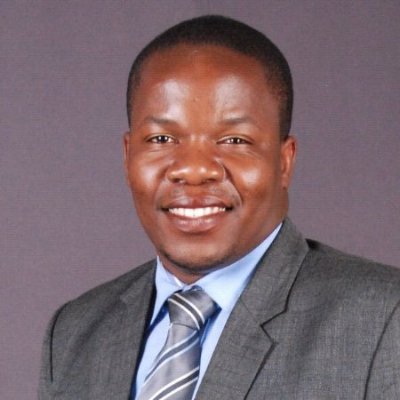 ROBERT.331359@2freemail.com 	Date of birth			21 April 1984Nationality			ZimbabweanLanguages			English, French
 Marital status		 	MarriedCurrent Location		Dubai, UAEVisa type			Transferable EmploymentAvailable			Immediately	Personal attributesI am an accounting and financial professional with 10 years of experience in financial accounting specialising in Budgeting, Invoicing & Billings, Inventory Management, Procurement, Payroll, Cash Flow Management, Vendors and Banks Reconciliation. I also have experience in Audit Preparation and also in Accounts Finalization as well in software such as Tally ERP9, QuickBooks and Peachtree. Also have experience in Search Engine Optimization and online brand management. I managed to assist in the improvement of sales and performance with a proven track record on effective cost reduction. SKILLSQuickBooks, Tally ERP9, Peachtree and BOSS (Back Office Support System)Microsoft Office ApplicationsEnglish fluency written and spokenData SecurityCloud ComputingEMPLOYMENT PROFILECapex Hassan Auditing			Dubai, UAE					2015 - PresentPosition: Senior AccountantDuties:	Oversaw financial accounting Daily and regular bank reconciliationsManaged daily, weekly, monthly and annual financial reportingManaged financial accounting roles for 5 clients including a chain of travel agencies since May 2015 to dateAssisted successful auditing of whole client portfolio approved by DAFZA, HAFZA, JAFZA, and DMCC among other regulatory bodies.Assisted in the preparation of account schedules as required by outside auditors Created a training program for inventory control and file management with clientsProfessional expertise includes:	Data back up Payroll ManagementFinalizing books of accounts Budgeting and Forecasting Audit PreparationAchievementsSlashed payroll/benefits administration costs 30% by taking over their entire accounting department, while ensuring quality service delivery customer satisfaction.V-Promise Pvt Ltd				 New Delhi, India					2013 - 2015Position: Accountant/SEO SpecialistDuties:	Streamlined accounting and bookkeeping processes to reduce work paper and document requirements Supervised and ensured accuracy of revenue, receivable and expense accrual accountsManaged to improve and manage clients online brand managementDaily analysis of various Search Engine Optimization SEO programsOversaw various content management campaigns on behalf of clientsProfessional expertise includes:                   Financial AccountingPreparation of Financial StatementsVendors ReconciliationCustomers ReconciliationAchievementsAssisted in boosting customer's base over 60% since March 2013Navigant Technologies                                              Gurgaon, India					2012 - 2013Position: Senior Customer Service SupervisorDuties: 	Analysed statistics and other data to determine the level of customer service performance achieved by the team and them Assisted in the hiring process, payroll, special projects and reports Provided prompt and accurate information to customer queriesMurray and Roberts				 Gweru, Zimbabwe					2007 - 2008Position: Cost and Production AccountantDuties: Develop and managed complex excel-based financial modelsConducted analysis for cause of change/variance tracking reporting Managed the reparation of Monthly Budgets Maintain Inventory ControlAchievementsSlashed wastage costs in plant by 10% in a time span of 11 monthsProfessional QualificationsMahatma Gandhi University			          Delhi, India					MBA (Finance)												2012 - 2014Bundelkhand University				          Jhansi, India					Bachelor in Business Administration									2009 - 2012	Hobbies	ReadingTravellingMusic